AURORA CITY SCHOOLSDISTRICT ACCOMPLISHMENTS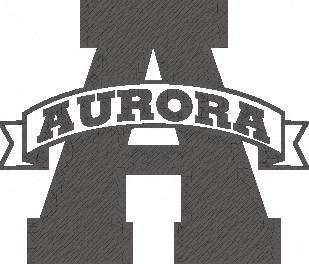 Only school district in Ohio to receive 9 straight A’s on the Ohio Department of Education 2013-14 Report CardRated Excellent with Distinction (with Distinction 12 Consecutive Years) ~ Ohio Department of EducationEarned “A” Rating ~ Ohio Department of EducationThe District Performance Index Score ranks the district #11 in the State of Ohio out of 613 public schools with a score of 110.1Ranked in Top 15 Districts Eleven Years in a Row ~ Cleveland Magazine	Rated One of the Most Efficient Districts in Ohio ~ KnowledgeWorksEarned Auditor of State Award 2011-14 ~ 4th Consecutive YearRanked Top Work Place 2 Consecutive Years ~ Cleveland Plain Dealer Aurora High SchoolPerformance Index Score #13 in the State of Ohio ~ Ohio Department of EducationNational Blue Ribbon School Award ~ U.S. Department of EducationAmong Nations Top Public High Schools ~ Newsweek MagazineRanked #15 in Ohio and #497 Nationally ~ Washington PostRanked #13 in Ohio and #287 Nationally ~ U.S News & World ReportNational AP Honor Roll 4th Consecutive Year (One of only 3 high schools in Ohio and one of only 477 public schools named nationally) ~ CollegeBoardHarmon Middle SchoolPerformance Index (PI) Score #8 in the State of Ohio ~ Ohio Department of EducationRanked #9 nationally in the 2014 The Best Schools website	#1 Science Score in State on Ohio Achievement Test (2011, 2013) ~ Ohio Department of EducationNational Blue Ribbon School Award ~ Earned in 2013 ~ U. S. Department of EducationLeighton Elementary SchoolHall of Fame SchoolBuckeye Best Gold AwardCraddock/Miller Elementary SchoolBuckeye Best Gold Award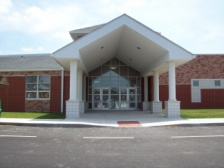 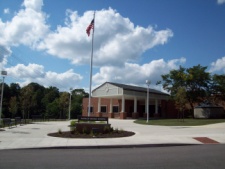 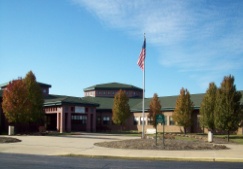 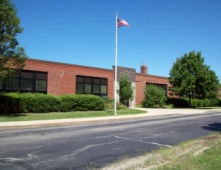 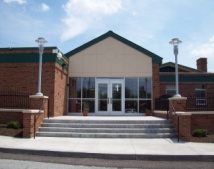 